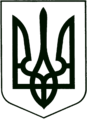 УКРАЇНА
МОГИЛІВ-ПОДІЛЬСЬКА МІСЬКА РАДА
ВІННИЦЬКОЇ ОБЛАСТІВИКОНАВЧИЙ КОМІТЕТ                                                           РІШЕННЯ №12Від 25 січня 2024 року                                              м. Могилів-ПодільськийПро надання згоди на вчинення правочину по відчуженню нерухомого майна         Керуючись пп. 4 п. “б” ч. 1 ст. 34 Закону України «Про місцеве самоврядування в Україні», відповідно до ст.ст. 17, 18 Закону України «Про охорону дитинства», ст. 12 Закону України «Про основи соціального захисту бездомних громадян і безпритульних дітей», ст. 177 Сімейного кодексу України, постанови Кабінету Міністрів України від 24.09.2008 №866 «Питання діяльності органів опіки та піклування, пов’язані із захистом прав дітей», розглянувши рішення комісії з питань захисту прав дитини від 16.01.2024 №1 «Про надання дозволу на вчинення правочину стосовно нерухомого майна» та матеріали, що надійшли до служби у справах дітей міської ради, -виконавчий комітет міської ради ВИРІШИВ:         1. Надати дозвіл неповнолітньому _________________, __________ року народження на укладення договору про прийняття в дар від батька _________, ______________ року народження, нежитлового приміщення, вбудованого на першому поверсі житлового будинку, загальною площею (кв. м): ____, що знаходиться за адресою: ________________________________________.         2. Договір дарування підписати самостійно неповнолітнім ____________, ____________ року народження за згодою матері ________________________, ___________ року народження.         3. Контроль за виконанням даного рішення покласти на заступника міського голови з питань діяльності виконавчих органів Слободянюка М.В.          Міський голова                                                   Геннадій ГЛУХМАНЮК